ОТЧЁТ О ВЫПОЛНЕНИИМУНИЦИПАЛЬНОГО ЗАДАНИЯ № 1за 2017 год и плановый период 2019 и 2020 годовот «09» января 2018г.Наименование  муниципального учреждения                                                                                                                                                                                   Коды       (обособленного подразделения) Муниципальное учреждение дополнительного образования «Станция юных техников Белгородского района Белгородской области»                                                                                                                                                                                                        Форма по_____________________________________________________________________________________________________________________________      ОКУД  0506001_____________________________________________________________________________________________________________________________       Дата   09.01.2018г.     _____________________________________________________________________________________________________________________________        Виды   деятельности  муниципального  учреждения (обособленного подразделения)                                                                                                                   по сводному                                                                                                                                                                                                                                                                   реестру Образование дополнительное детей и взрослых                                              ______________________________________________________________        По ОКВЭД  85.41Вид муниципального учрежденияОрганизация дополнительного образовательная ________________________________________________________________________________________   (указывается вид муниципального учреждения из базового (отраслевого) перечня)Часть 1. Сведения об оказываемых муниципальных услугах(2)Раздел 11. Наименование муниципальной услуги реализация дополнительных общеразвивающих программ                                                             Уникальный номер ________________________________________________________________________________________________________________                по базовому  11.Г42.0. 2. Категории  потребителей государственной услуги физические лица                                                                                                                       (отраслевому) перечню 3. Показатели,  характеризующие  объем  и (или) качество муниципальной услуги:3.1. Показатели, характеризующие качество муниципальной услуги  (3):3.2. Показатели, характеризующие объем муниципальной услуги: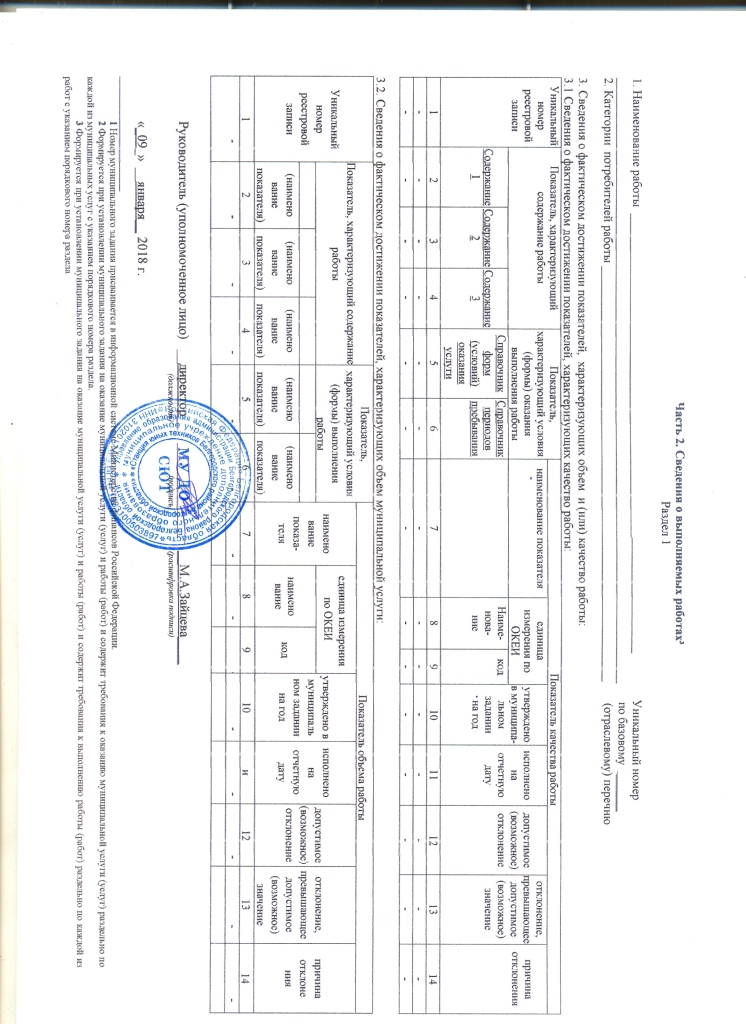 Уникальный номер реестровой записиПоказатель, характеризующий содержание муниципальной услугиПоказатель, характеризующий содержание муниципальной услугиПоказатель, характеризующий содержание муниципальной услугиПоказатель, характеризующий условия (формы) оказания муниципальной услугиПоказатель, характеризующий условия (формы) оказания муниципальной услугиПоказатель качества муниципальной услугиПоказатель качества муниципальной услугиПоказатель качества муниципальной услугиПоказатель качества муниципальной услугиПоказатель качества муниципальной услугиПоказатель качества муниципальной услугиПоказатель качества муниципальной услугиПоказатель качества муниципальной услугиУникальный номер реестровой записиПоказатель, характеризующий содержание муниципальной услугиПоказатель, характеризующий содержание муниципальной услугиПоказатель, характеризующий содержание муниципальной услугиПоказатель, характеризующий условия (формы) оказания муниципальной услугиПоказатель, характеризующий условия (формы) оказания муниципальной услугинаименование показателяединица измерения по ОКЕИединица измерения по ОКЕИутвержденов муниципа-льном задании на годисполнено на отчетную датудопустимое (возможное) отклонениеотклонение, превышающее допустимое (возможное) значениепричина отклоненияУникальный номер реестровой записиСодержание 1Содержание 2Содержание 3Справочник форм (условий) оказания услуги Справочник периодов пребыванияНаиме-нова-ниекодутвержденов муниципа-льном задании на годисполнено на отчетную датудопустимое (возможное) отклонениеотклонение, превышающее допустимое (возможное) значениепричина отклонения123456789101112131411Г42001000300601008100Не указаноНе указаноСоциально-педагогическаяочная-Доля обучающихся освоивших дополните-льную общеразвивающую программупроцент744100%100%10%--11Г42001000300601008100Не указаноНе указаноСоциально-педагогическаяочная-Укомплектованность учреждения педагогическими кадрами процент74490%90%10%--11Г42001000300601008100Не указаноНе указаноСоциально-педагогическаяочная-Доля педагогических работников, имеющих высшую и первую квалификационную категориипроцент74480%100%10%--11Г42001000300601008100Не указаноНе указаноСоциально-педагогическаяочная-Состояние учебно-материальной базы, техническое оснащение учреждения (оборудова-ние, приборы, аппаратура и т.п.)процент74480%90%10%--11Г42001000300601008100Не указаноНе указаноСоциально-педагогическаяочная-Доля педагогических работников учреждения прошедших обучение по дополнительным программам повышения квалификации (1 раз в 3 года)процент744100%100%10%--11Г42001000300601008100Не указаноНе указаноСоциально-педагогическаяочная-Удовлетворенность родителей (законных представителей) предоставляемой услугойпроцент74490%100%10%--11Г42001000300101003100Не указаноНе указаноТехническаяочная-Доля обучающихся освоивших дополнительную общеразвивающую программупро-цент744100%100%10%--ТехническаяУкомплектованность учреждения педагогическими кадрами про-цент74490%83,6%10%--ТехническаяДоля педагогических работников, имеющих высшую и первую квалификационную категориипро-цент74480%65%10%5%8 пдо (26%) работают в учреждении от 4 до 24 месяцевТехническаяСостояние учебно-материальной базы, техническое оснащение учреждения (оборудование, приборы, аппаратура и т.п.)про-цент74480%80%10%--ТехническаяДоля педагогических работников учреждения прошедших обучение по дополнительным программам повышения квалификации (1 раз в 3 года)про-цент744100%100%10%--ТехническаяУдовлетворенность родителей (законных представителей) предоставляемой услугойпро-цент74490%95%10%--11Г42001000300401000100Не указаноНе указаноХудожественнаяочная-Доля обучающихся освоивших дополнительную общеразвивающую программупро-цент744100%100%10%--Укомплектованность учреждения педагогическими кадрами про-цент74490%100%10%--Доля педагогических работников, имеющих высшую и первую квалификационную категориипро-цент74480%80%10%--Состояние учебно-материальной базы, техническое оснащение учреждения (оборудование, приборы, аппаратура и т.п.)про-цент74480%90%10%--Доля педагогических работников учреждения прошедших обучение по дополнительным программам повышения квалификации (1 раз в 3 года)про-цент744100%100%10%--Удовлетворенность родителей (законных представителей) предоставляемой услугойпро-цент74490%100%10%--Уникальный номер реестровой записиПоказатель, характеризующий содержание муниципальной услугиПоказатель, характеризующий содержание муниципальной услугиПоказатель, характеризующий содержание муниципальной услугиПоказатель, характеризующий условия (формы) оказания муниципальной услугиПоказатель, характеризующий условия (формы) оказания муниципальной услугиПоказатель объема муниципальной услугиПоказатель объема муниципальной услугиПоказатель объема муниципальной услугиПоказатель объема муниципальной услугиПоказатель объема муниципальной услугиПоказатель объема муниципальной услугиПоказатель объема муниципальной услугиПоказатель объема муниципальной услугиСреднегодовой размер платы (цена, тариф), рублейУникальный номер реестровой записиПоказатель, характеризующий содержание муниципальной услугиПоказатель, характеризующий содержание муниципальной услугиПоказатель, характеризующий содержание муниципальной услугиПоказатель, характеризующий условия (формы) оказания муниципальной услугиПоказатель, характеризующий условия (формы) оказания муниципальной услугинаименова-ние показателяединица измерения по ОКЕИединица измерения по ОКЕИутверждено в муниципальном задании на год исполнено на отчетную датудопустимое (возможное) отклонениеотклонение, превышающее допустимое (возможное) значениеПричина отклоненияСреднегодовой размер платы (цена, тариф), рублейУникальный номер реестровой записиСодержание 1Содержание 2Содержание 3Справочник форм (условий) оказания услуги Справочник периодов пребываниянаименова-ние показателянаименованиекодутверждено в муниципальном задании на год исполнено на отчетную датудопустимое (возможное) отклонениеотклонение, превышающее допустимое (возможное) значениеПричина отклоненияСреднегодовой размер платы (цена, тариф), рублей1234567891011121311Г42001000300601008100Не указаноНе указаноСоциально-педагогическаяочная-ЧислоОбучающихсяЧеловек7921009510%--бесплатно11Г42001000300101003100Не указаноНе указаноТехническая очная-ЧислоОбучающихсяЧеловек792870112910%--бесплатно11Г42001000300401000100Не указаноНе указаноХудожественнаяочная-ЧислоОбучающихсяЧеловек79237030610%7,3%По желанию детей увеличено число обучающихся по технической направленностибесплатно